Образотворче мистецтво (асинхронний урок) 2 клас13.03.2023Тема. В гостях у казки(до уроки додані матеріали відео, картинки)Сьогодні на уроці образотворчого мистецтва ми з вами відправляємося у подорож до невідомої країни,  познайомимося з її мешканцями. А як називається ця країна і як звуть її мешканців ми дізнаємося коли розгадаємо кросворд .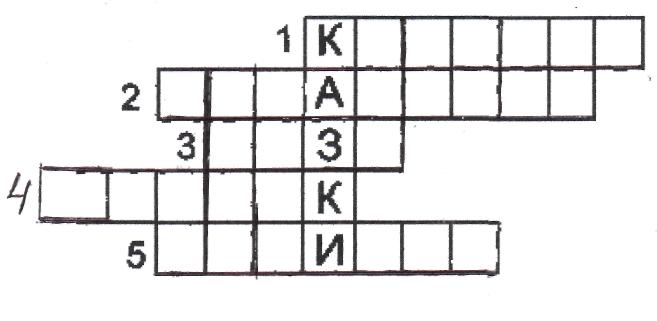        1.    Я по засіку метений              Я на яйцях спечений               Я з борошна спечений.               Я від баби втік, я від діда втік,               То й від тебе втечу!Житло в якому мешкали мишка – шкряботушка,  жабка – скрекотушка,  зайчик – побігайчик, лисичка сестричка,  вовчик – братик та кабан – іклан.Кого вигнав із зайчикової хатки рак – неборак?Хлопчик, який звертався до гусей зі словами:- Гуси, гуси, гусенята! Візьміть мене на крилята!Персонаж української народної казки, якому належать слова:- Приходь, - каже, - журавлику, приходь, лебедику!     Я для тебе – як для себе…Давайте спробуємо прочитати наш кросворд. То в яку країну ми з вами відправляємося?  (У країну казок)Правильно , діти , сьогодні ми з вами подорожуємо у  казкову чарівну країну. У ній  живуть наші знайомі – герої різних казок.Переглянути відео (з мережі Інтернет «Корпорація Ранок») за посиланням https://www.youtube.com/watch?v=DOmeSp-tg9U В альбомі з друкованою основою виконати завдання за ст..48-49, намалювати ілюстрацію до казки «Колобок» за допомогою ахроматичних та хроматичних кольорів